	Приложение №1	к Конкурсной документацииТехническое задание.	Согласно постановлению администрации городского округа город Стерлитамак Республики Башкортостан от 07.10.2016 № 2121                           «Об утверждении схемы размещения нестационарных торговых объектов на территории городского округа город Стерлитамак Республики Башкортостан» (в редакции от 30.12.2019 № 3046) на конкурс выставляются места размещения нестационарных передвижных торговых объектов по реализации хвойных деревьевИнформация по лотам по местам реализации хвойных деревьев	   ЛОТ №1 Республика Башкортостан, г. Стерлитамак, ул. Артема,140ЛОТ № 2  Республика Башкортостан, г. Стерлитамак, ул. Артема,142    ЛОТ № 3  Республика Башкортостан, г. Стерлитамак, ул. Блюхера,4ЛОТ № 4  Республика Башкортостан, г. Стерлитамак, ул. Гоголя, 106     ЛОТ № 5  Республика Башкортостан, г. Стерлитамак, ул. Днепровская,5ЛОТ № 6 Республика Башкортостан, г. Стерлитамак, ул. Дружбы,  31ЛОТ № 7  Республика Башкортостан, г. Стерлитамак, ул.  Ибрагимова,10      ЛОТ № 8  Республика Башкортостан, г. Стерлитамак, ул. Ибрагимова, 58ЛОТ № 9 Республика Башкортостан, г. Стерлитамак, ул. Воинов-Интернационалистов,24ЛОТ №10 Республика Башкортостан, г. Стерлитамак, ул. Коммунистическая, 2     ЛОТ №11 Республика Башкортостан, г. Стерлитамак, ул. Коммунистическая, 96    ЛОТ № 12 Республика Башкортостан, г. Стерлитамак, ул. Кочетова,15     ЛОТ № 13 Республика Башкортостан, г. Стерлитамак, ул. К.Муратова,2ЛОТ № 14 Республика Башкортостан, г. Стерлитамак, ул. К.Либкнехта,10                                                 ЛОТ № 15 Республика Башкортостан, г. Стерлитамак, пр. Ленина,  45  ЛОТ № 16  Республика Башкортостан, г. Стерлитамак, ул. Менделеева,6ЛОТ № 17  Республика Башкортостан, г. Стерлитамак, ул. Л.Толстого,13ЛОТ № 18  Республика Башкортостан, г. Стерлитамак, ул. Тукаева,13ЛОТ № 19  Республика Башкортостан, г. Стерлитамак, ул.Худайбердина,71ЛОТ № 20  Республика Башкортостан, г. Стерлитамак, ул.Худайбердина,158ЛОТ № 21  Республика Башкортостан, г. Стерлитамак, ул.К.Цеткин,14№ в Схеме НТОМесторасположение нестационарного торгового объектаВид нестационарного торгового объектаСпециализация нестационарного торгового объектаПлощадь торгового объектаНачальная (минимальная) стоимость лота (руб.)Сумма обеспечения заявки (руб.)                    Срок действия договора1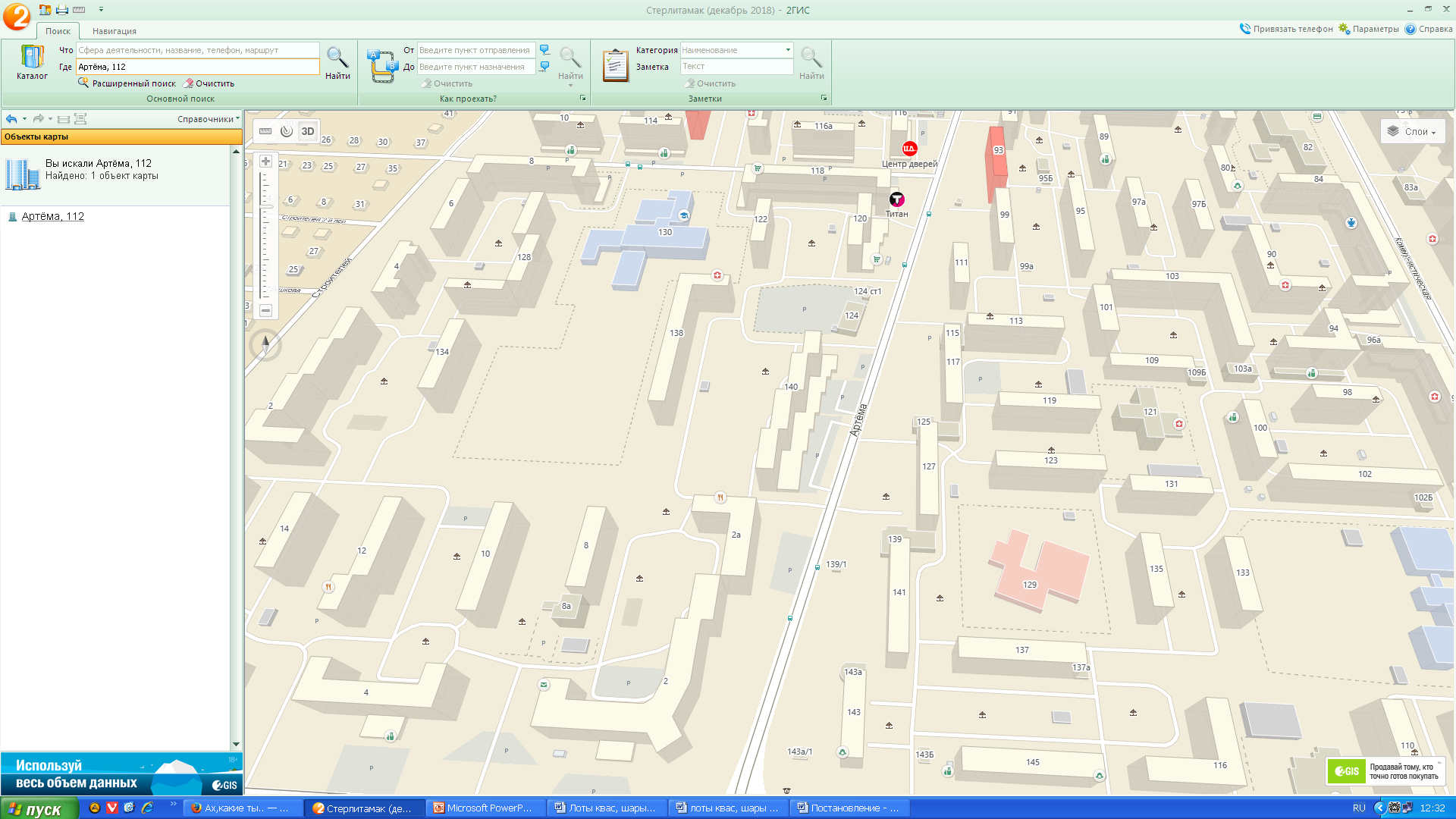 Торговая точкаторговля хвойными деревьями62318,37695,51с    15.12.2020 по  31.12.2020№ в Схеме НТОМесторасположение нестационарного торгового объектаВид нестационарного торгового объектаСпециализация нестационарного торгового объектаПлощадь торгового объектаНачальная (минимальная) стоимость лотаСумма обеспечения заявки (руб.)                    Срок действия договора2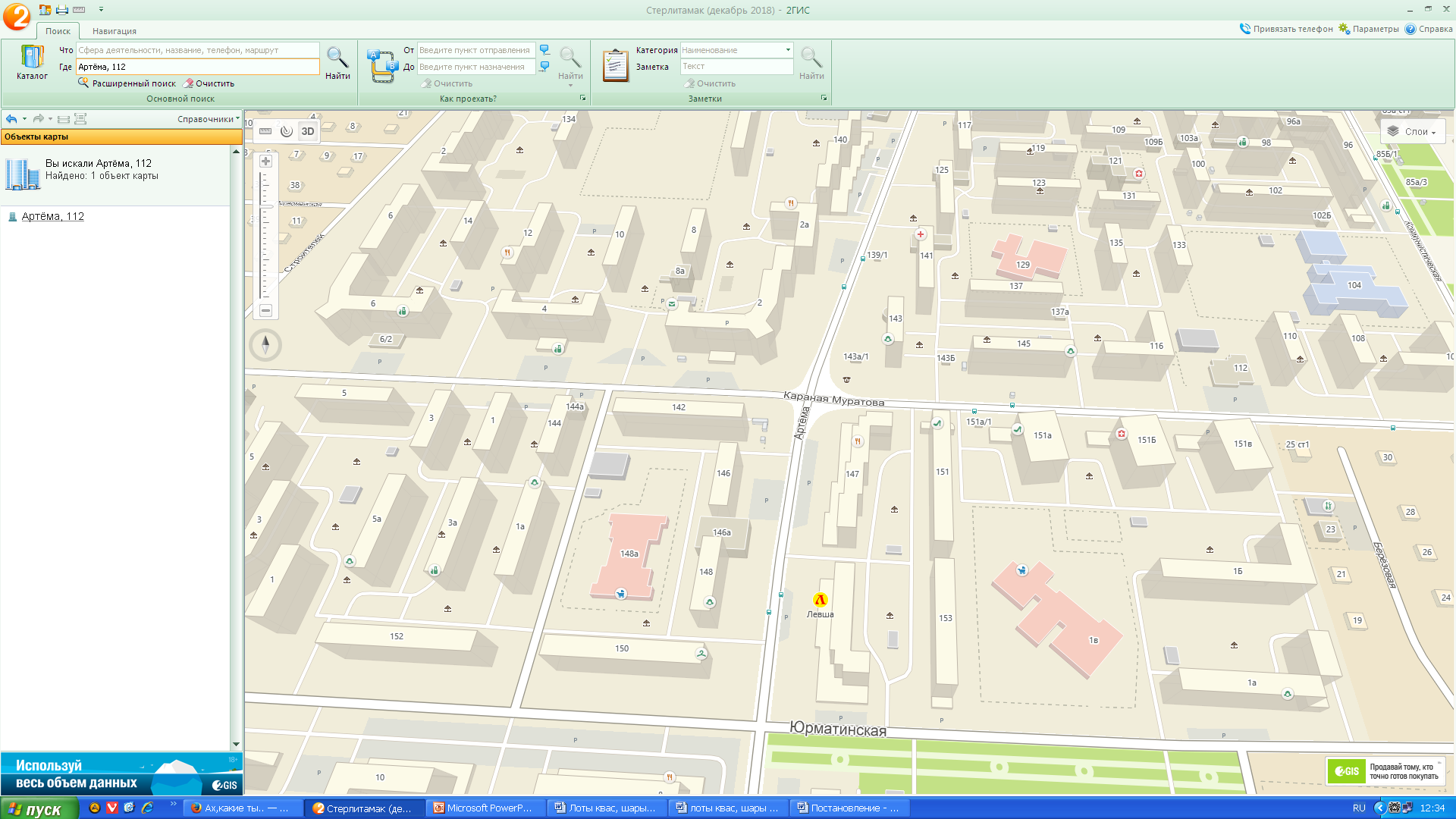 Торговая точкаторговля хвойными деревьями62318,37695,51с    15.12.2020 по  31.12.2020№ в Схеме НТОМесторасположение нестационарного торгового объектаВид нестационарного торгового объектаСпециализация нестационарного торгового объектаПлощадь торгового объектаНачальная (минимальная) стоимость лотаСумма обеспечения заявки (руб.)                    Срок действия договора3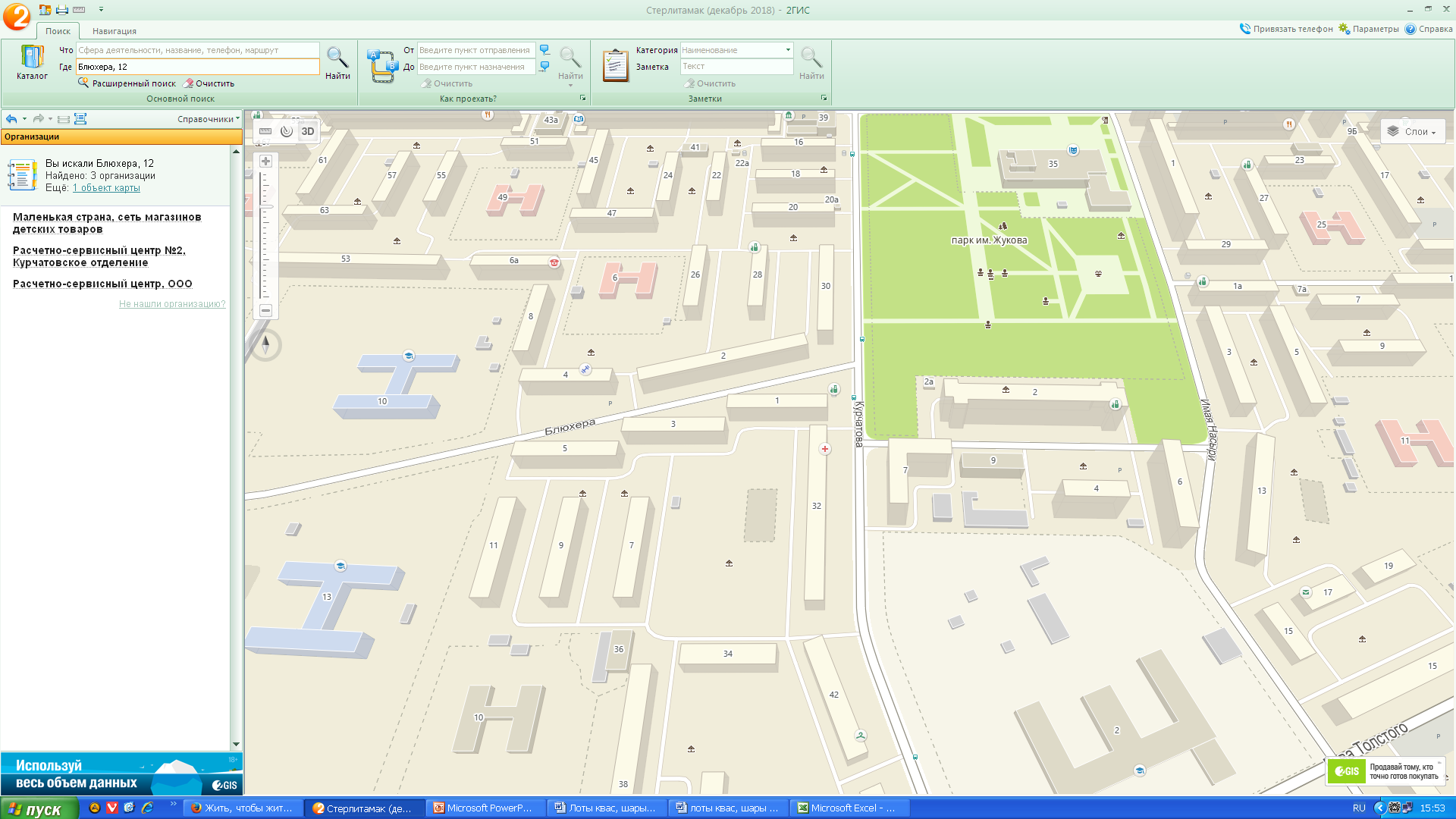 Торговая точкаторговля хвойными деревьями61275,10382,53с    15.12.2020 по  31.12.2020№ в Схеме НТОМесторасположение нестационарного торгового объектаВид нестационарного торгового объектаСпециализация нестационарного торгового объектаПлощадь торгового объектаНачальная (минимальная) стоимость лотаСумма обеспечения заявки (руб.)                    Срок действия договора4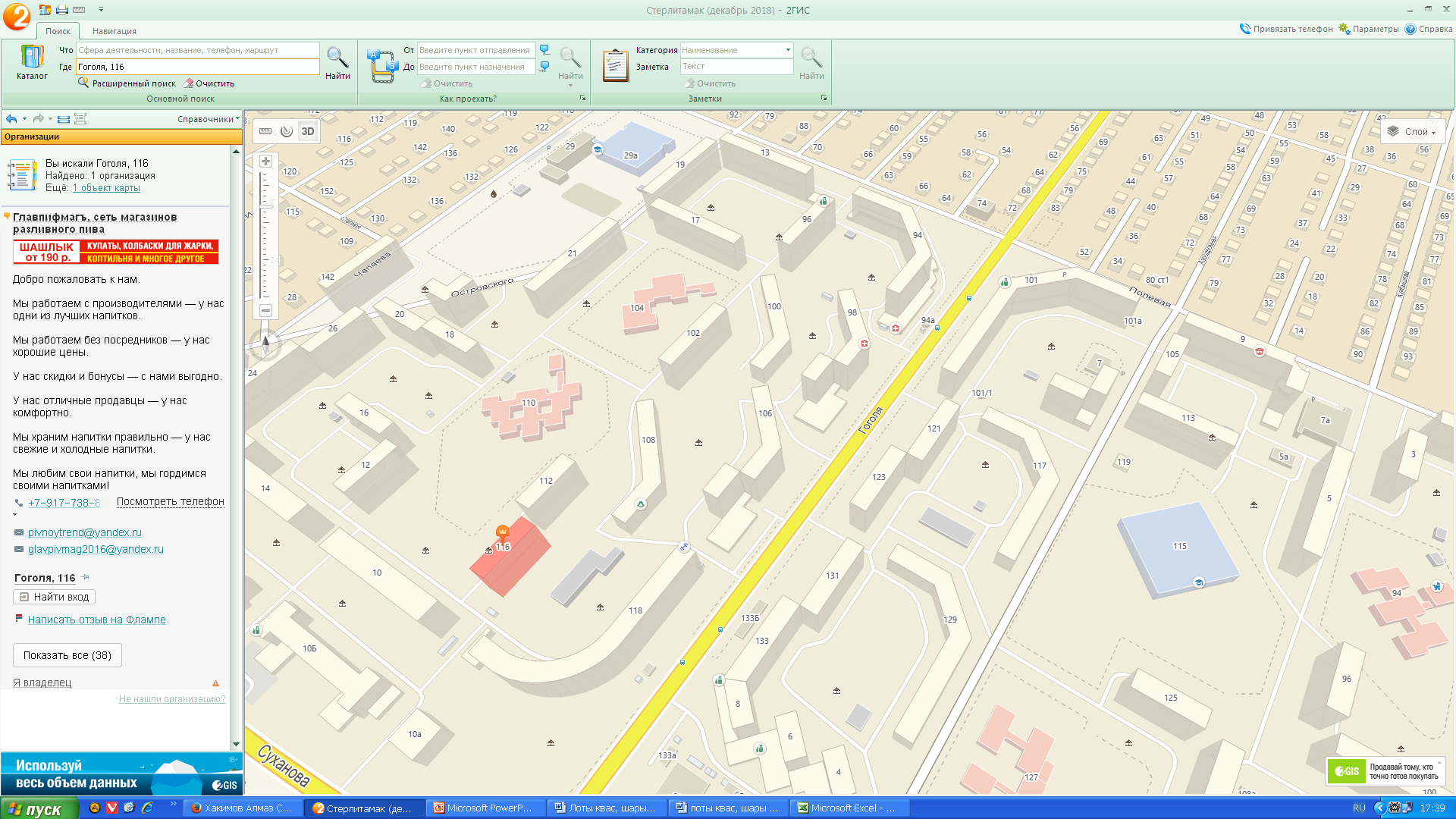 Торговая точкаторговля хвойными деревьями62086,53625,96с    15.12.2020 по  31.12.2020№ в Схеме НТОМесторасположение нестационарного торгового объектаВид нестационарного торгового объектаСпециализация нестационарного торгового объектаПлощадь торгового объектаНачальная (минимальная) стоимость лотаСумма обеспечения заявки (руб.)                    Срок действия договора5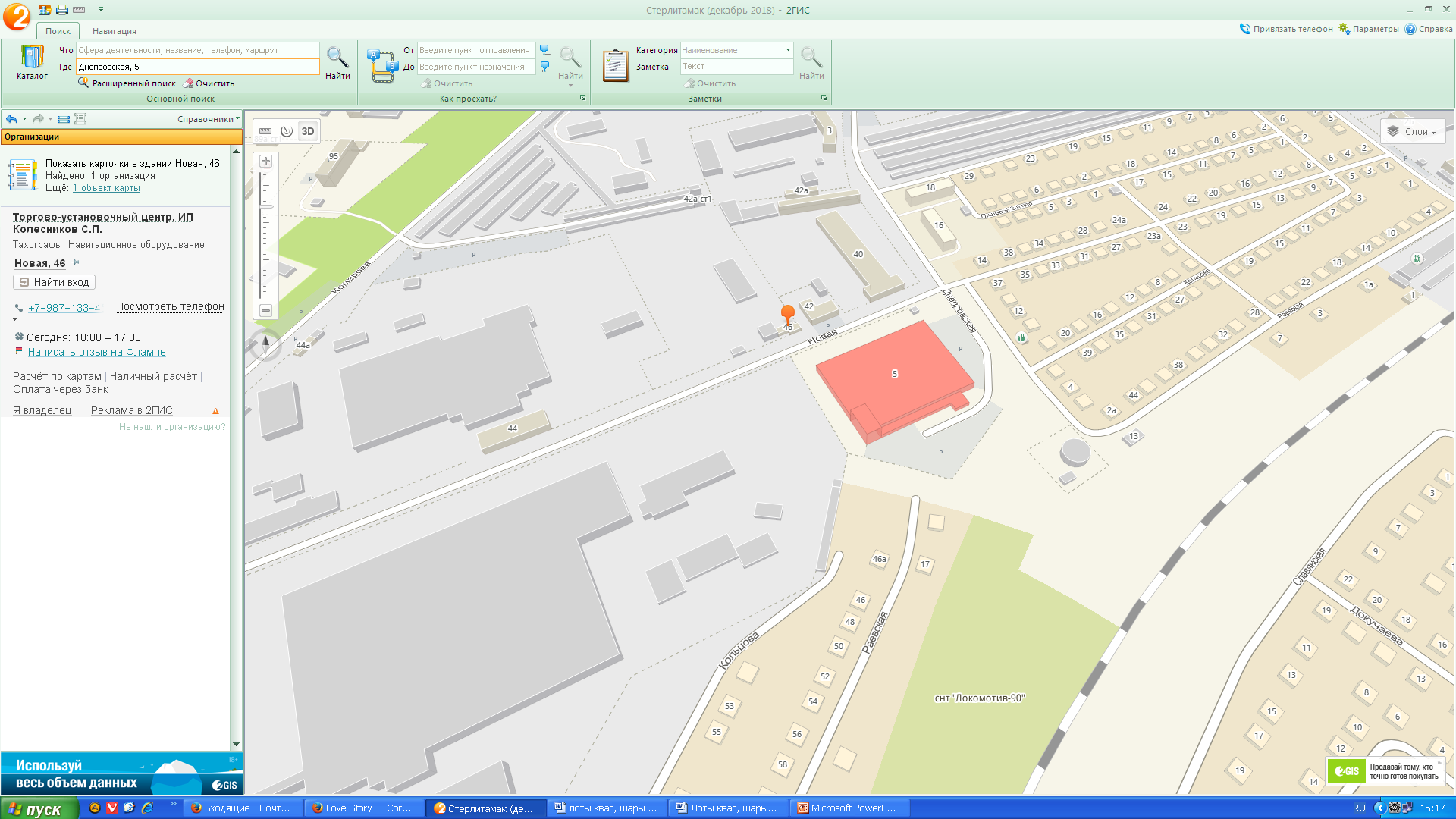 Торговая точкаторговля хвойными деревьями61275,10382,53с    15.12.2020 по  31.12.2020№ в Схеме НТОМесторасположение нестационарного торгового объектаВид нестационарного торгового объектаСпециализация нестационарного торгового объектаПлощадь торгового объектаНачальная (минимальная) стоимость лотаСумма обеспечения заявки (руб.)                    Срок действия договора6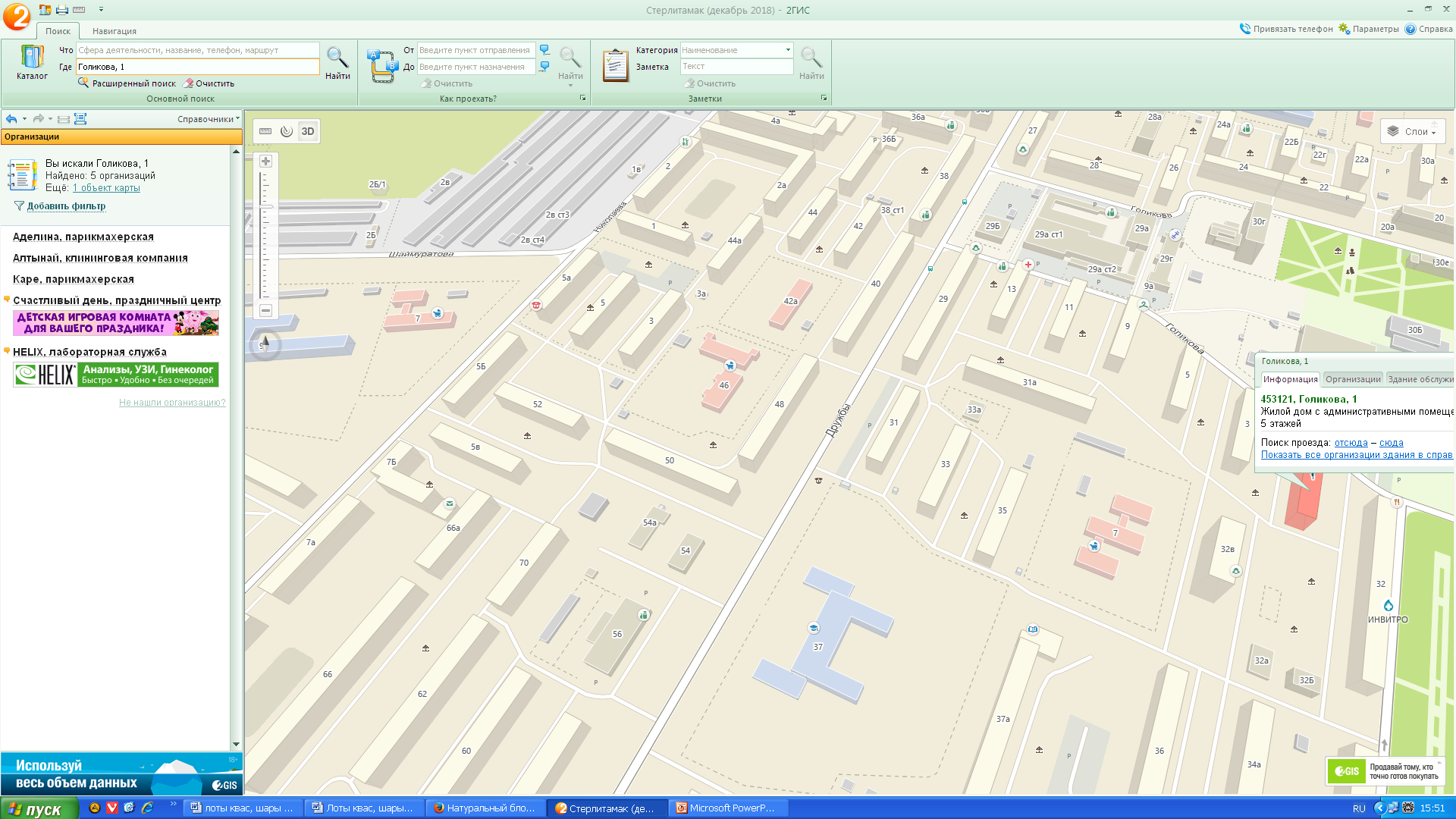 Торговая точкаторговля хвойными деревьями61275,10382,53с    15.12.2020 по  31.12.2020№ в Схеме НТОМесторасположение нестационарного торгового объектаВид нестационарного торгового объектаСпециализация нестационарного торгового объектаПлощадь торгового объектаНачальная (минимальная) стоимость лотаСумма обеспечения заявки (руб.)                    Срок действия договора7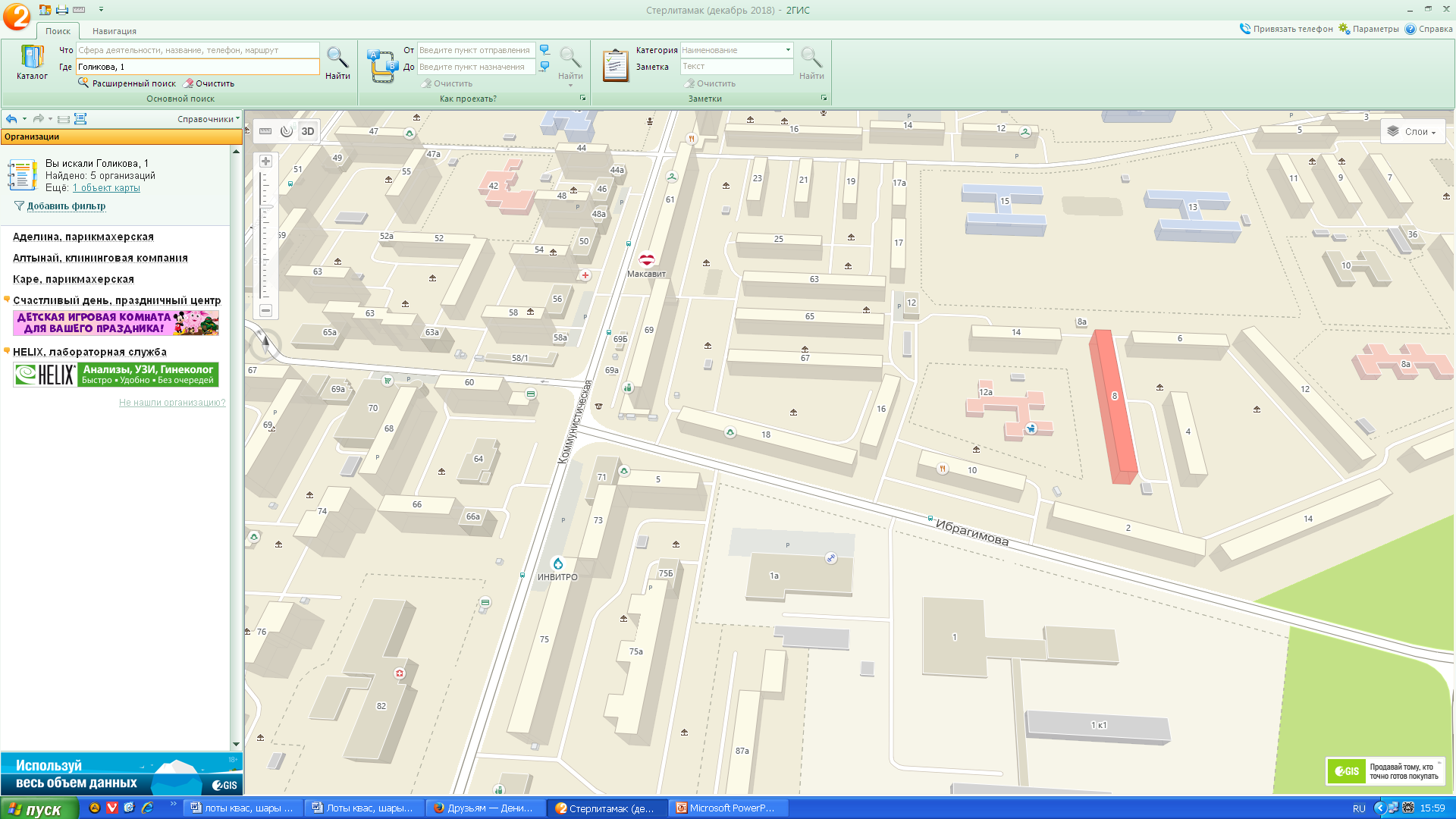 Торговая точкаторговля хвойными деревьями61275,10382,53с    15.12.2020 по  31.12.2020№ в Схеме НТОМесторасположение нестационарного торгового объектаВид нестационарного торгового объектаСпециализация нестационарного торгового объектаПлощадь торгового объектаНачальная (минимальная) стоимость лотаСумма обеспечения заявки (руб.)                    Срок действия договора8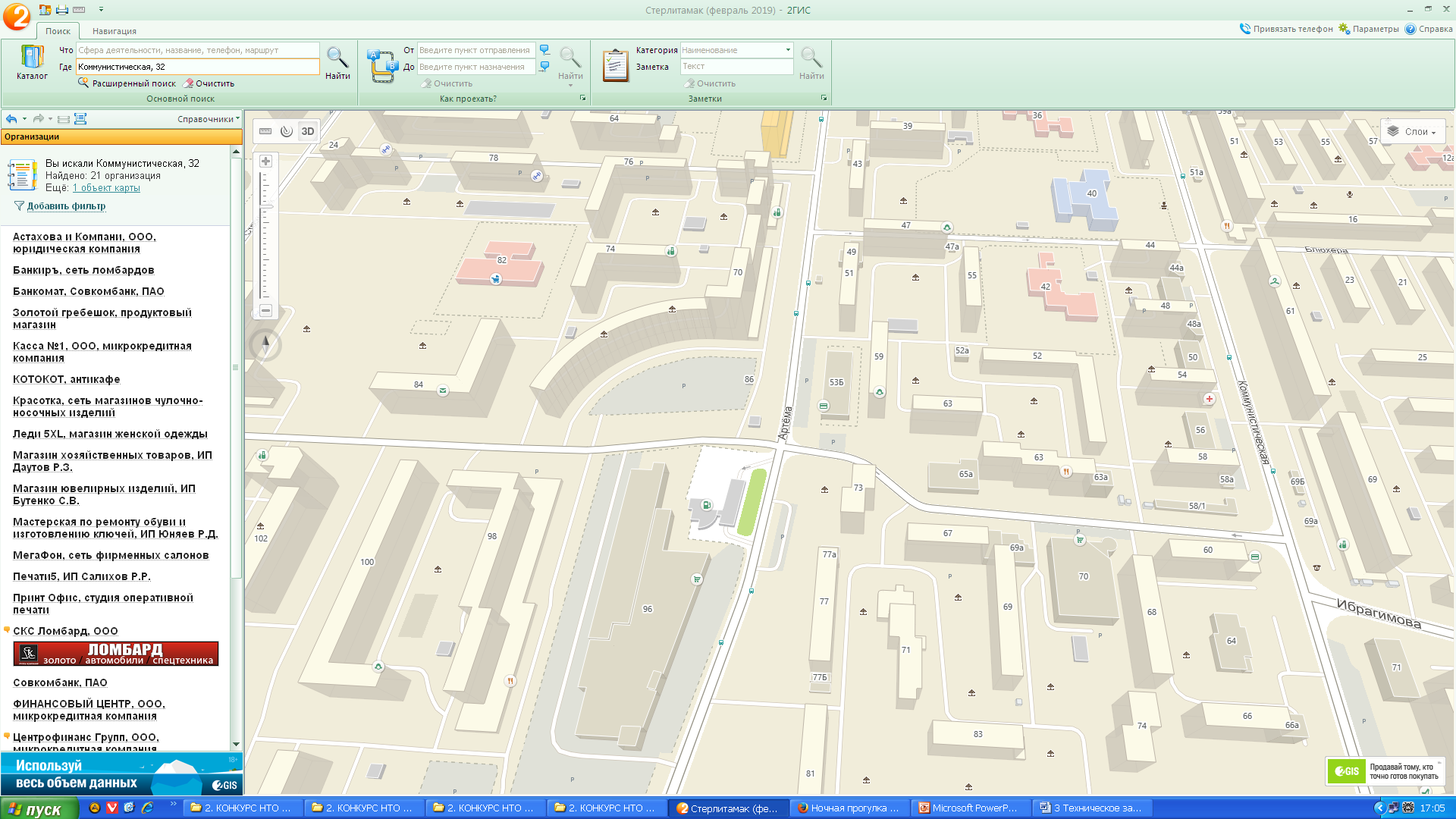 Торговая точкаторговля хвойными деревьями61275,10382,53с    15.12.2020 по  31.12.2020№ в Схеме НТОМесторасположение нестационарного торгового объектаВид нестационарного торгового объектаСпециализация нестационарного торгового объектаПлощадь торгового объектаНачальная (минимальная) стоимость лотаСумма обеспечения заявки (руб.)                    Срок действия договора9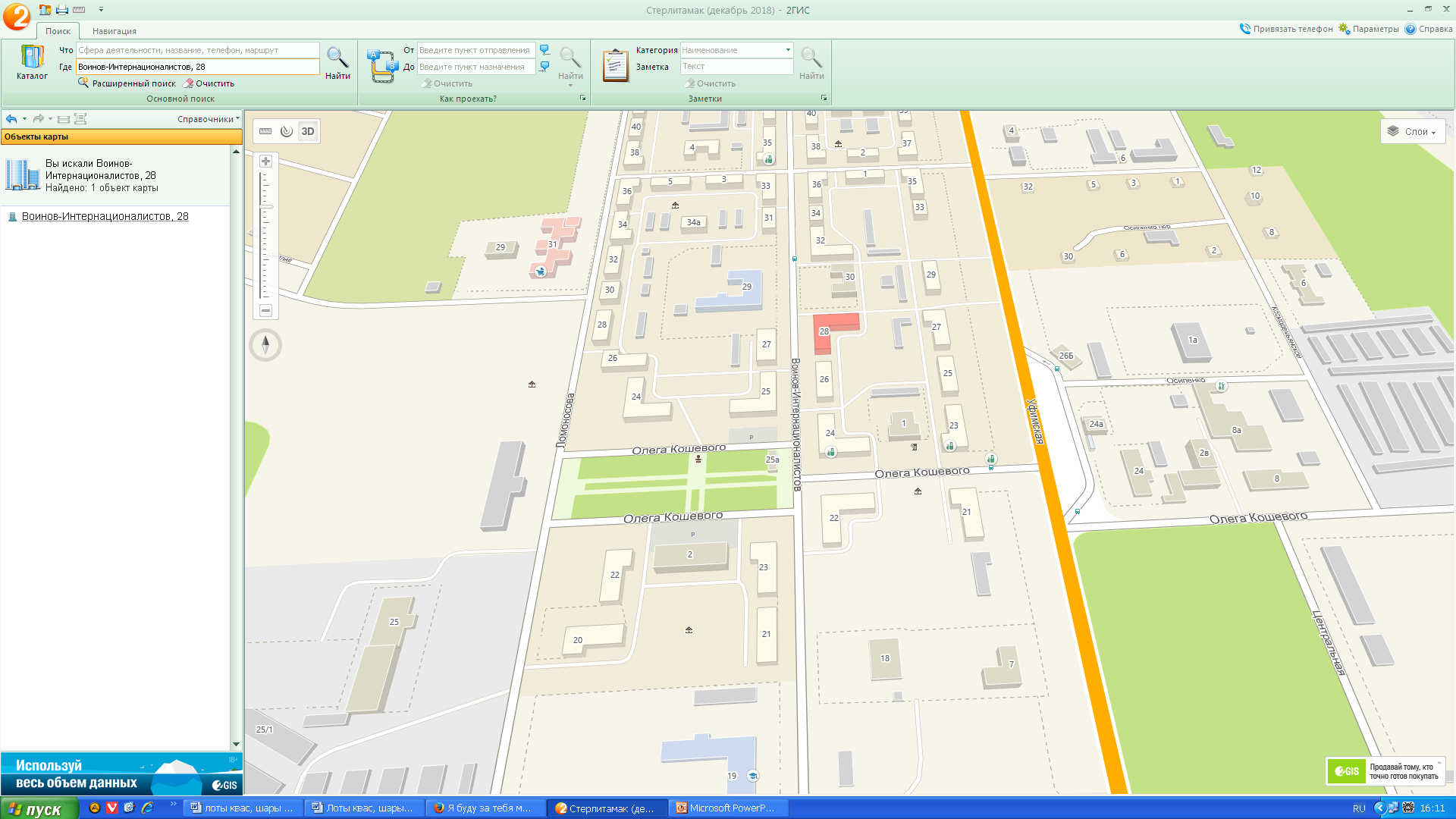 Торговая точкаторговля хвойными деревьями61275,10382,53с    15.12.2020 по  31.12.2020№ в Схеме НТОМесторасположение нестационарного торгового объектаВид нестационарного торгового объектаСпециализация нестационарного торгового объектаПлощадь торгового объектаНачальная (минимальная) стоимость лотаСумма обеспечения заявки (руб.)                    Срок действия договора10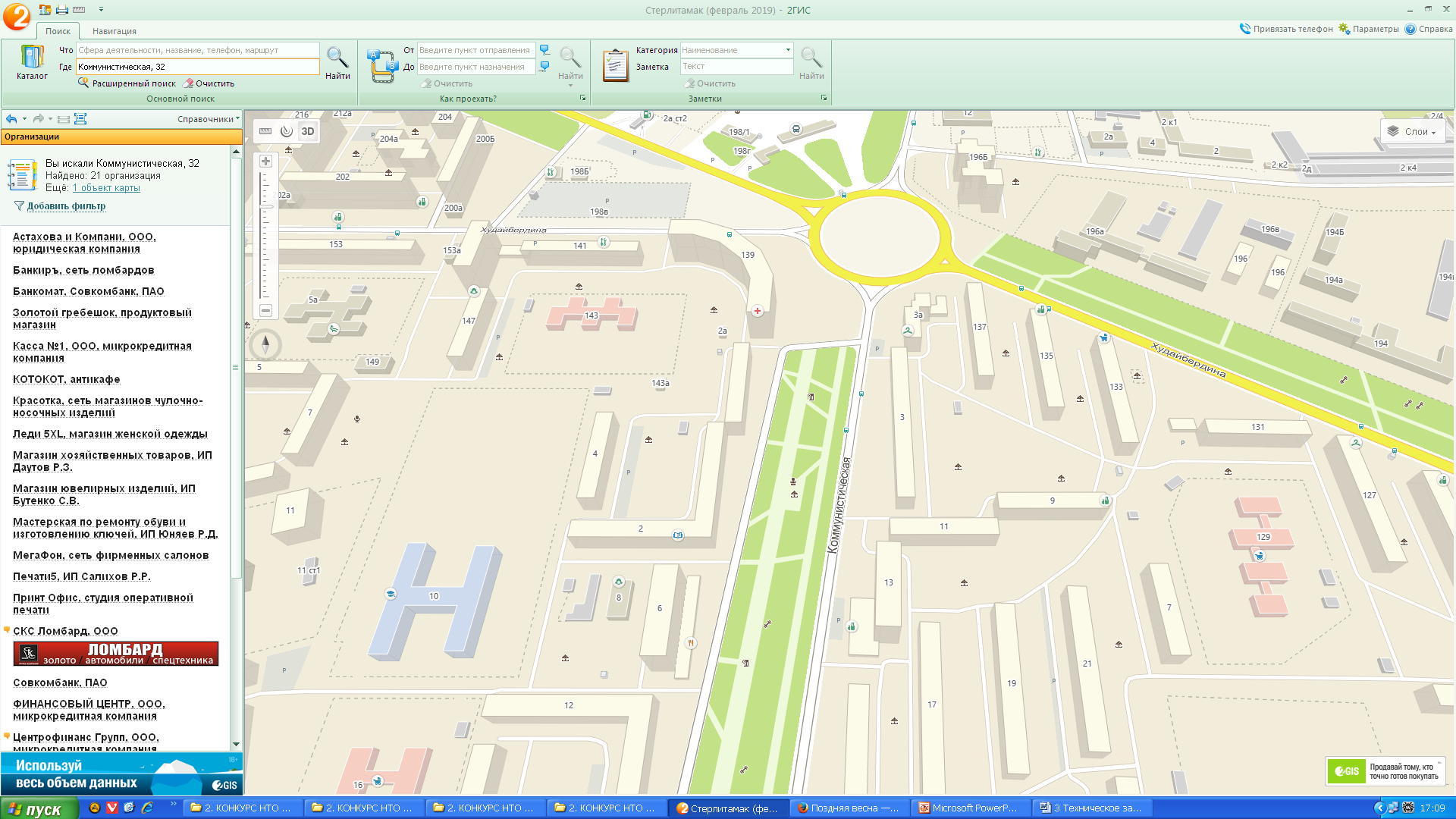 Торговая точкаторговля хвойными деревьями62318,37695,51с    15.12.2020 по  31.12.2020№ в Схеме НТОМесторасположение нестационарного торгового объектаВид нестационарного торгового объектаСпециализация нестационарного торгового объектаПлощадь торгового объектаНачальная (минимальная) стоимость лотаСумма обеспечения заявки (руб.)                    Срок действия договора11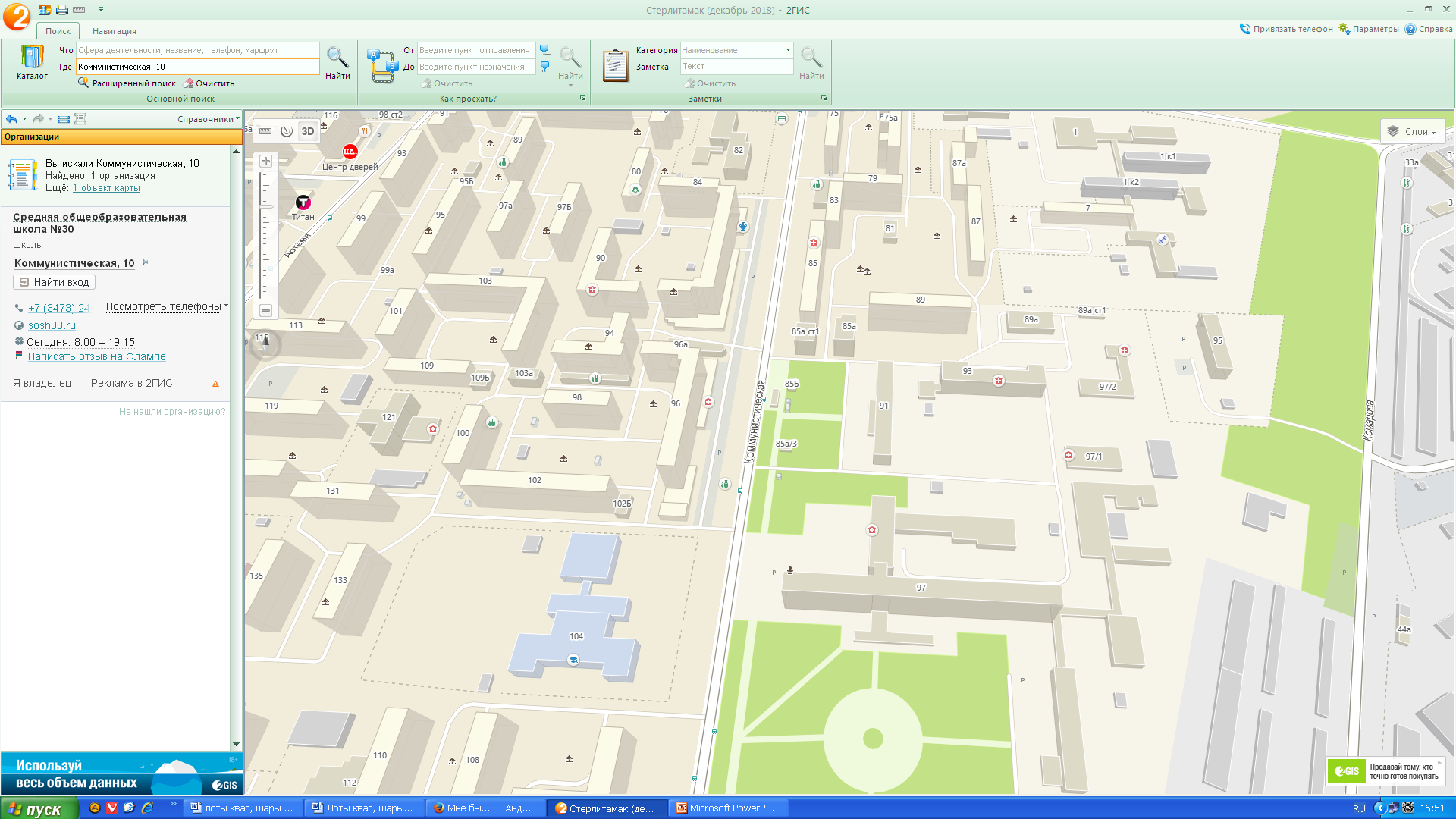 Торговая точкаторговля хвойными деревьями62318,37695,51с    15.12.2020 по  31.12.2020№ в Схеме НТОМесторасположение нестационарного торгового объектаВид нестационарного торгового объектаСпециализация нестационарного торгового объектаПлощадь торгового объектаНачальная (минимальная) стоимость лотаСумма обеспечения заявки (руб.)                    Срок действия договора12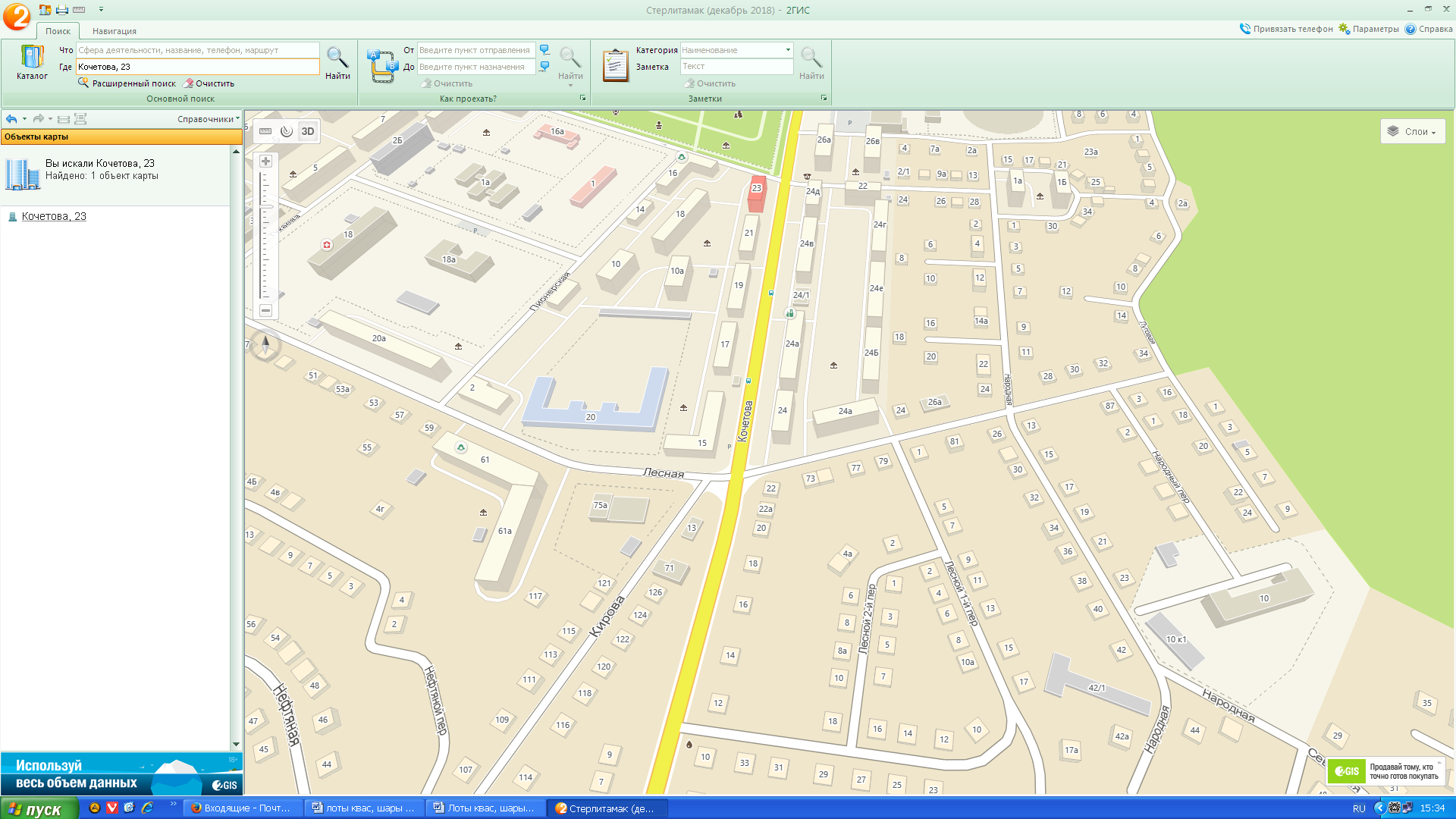 Торговая точкаторговля хвойными деревьями61275,10382,53с    15.12.2020 по  31.12.2020№ в Схеме НТОМесторасположение нестационарного торгового объектаВид нестационарного торгового объектаСпециализация нестационарного торгового объектаПлощадь торгового объектаНачальная (минимальная) стоимость лотаСумма обеспечения заявки (руб.)                    Срок действия договора13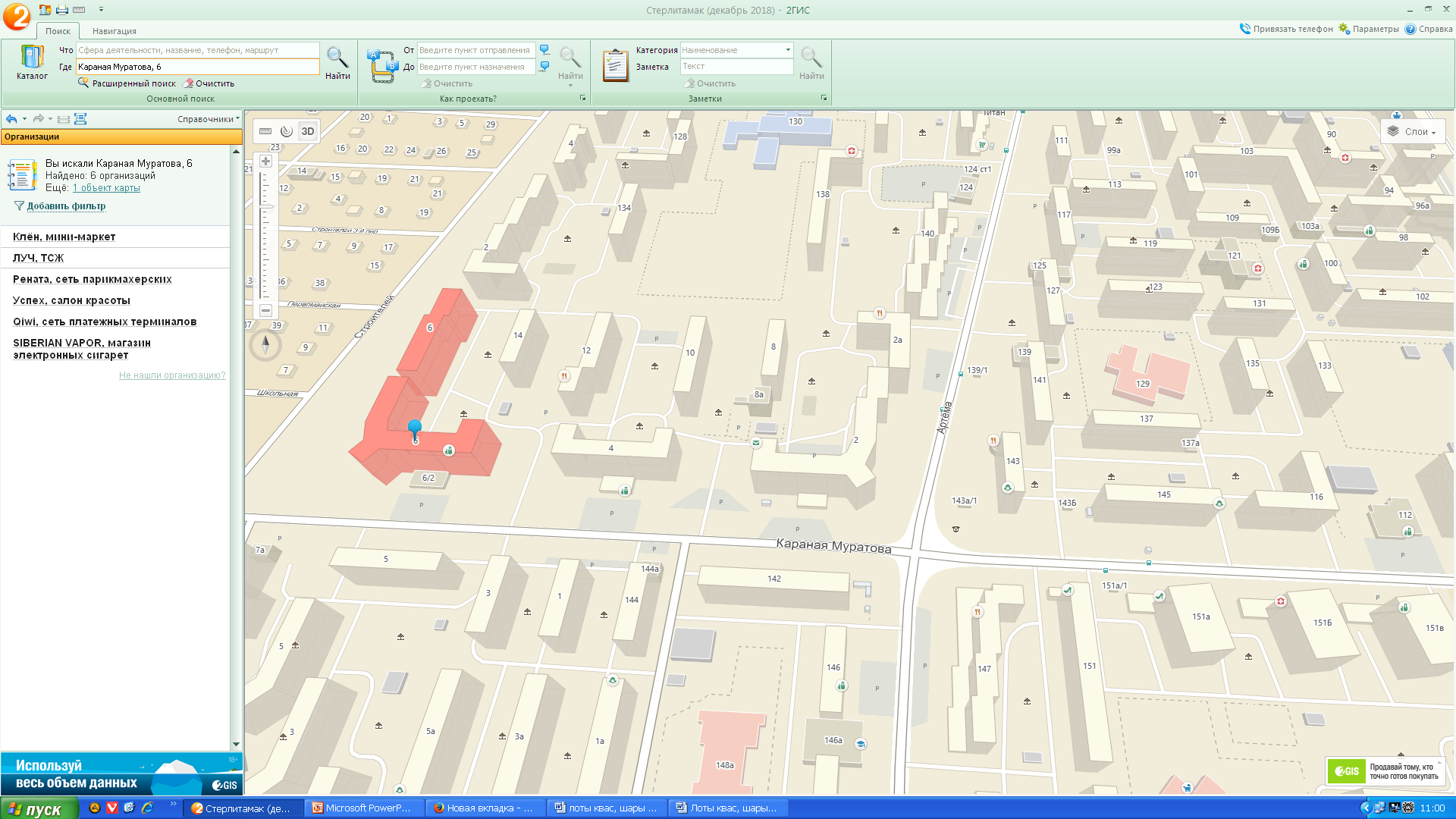 Торговая точкаторговля хвойными деревьями62086,53625,96с    15.12.2020 по  31.12.2020№ в Схеме НТОМесторасположение нестационарного торгового объектаВид нестационарного торгового объектаСпециализация нестационарного торгового объектаПлощадь торгового объектаНачальная (минимальная) стоимость лотаСумма обеспечения заявки (руб.)                    Срок действия договора14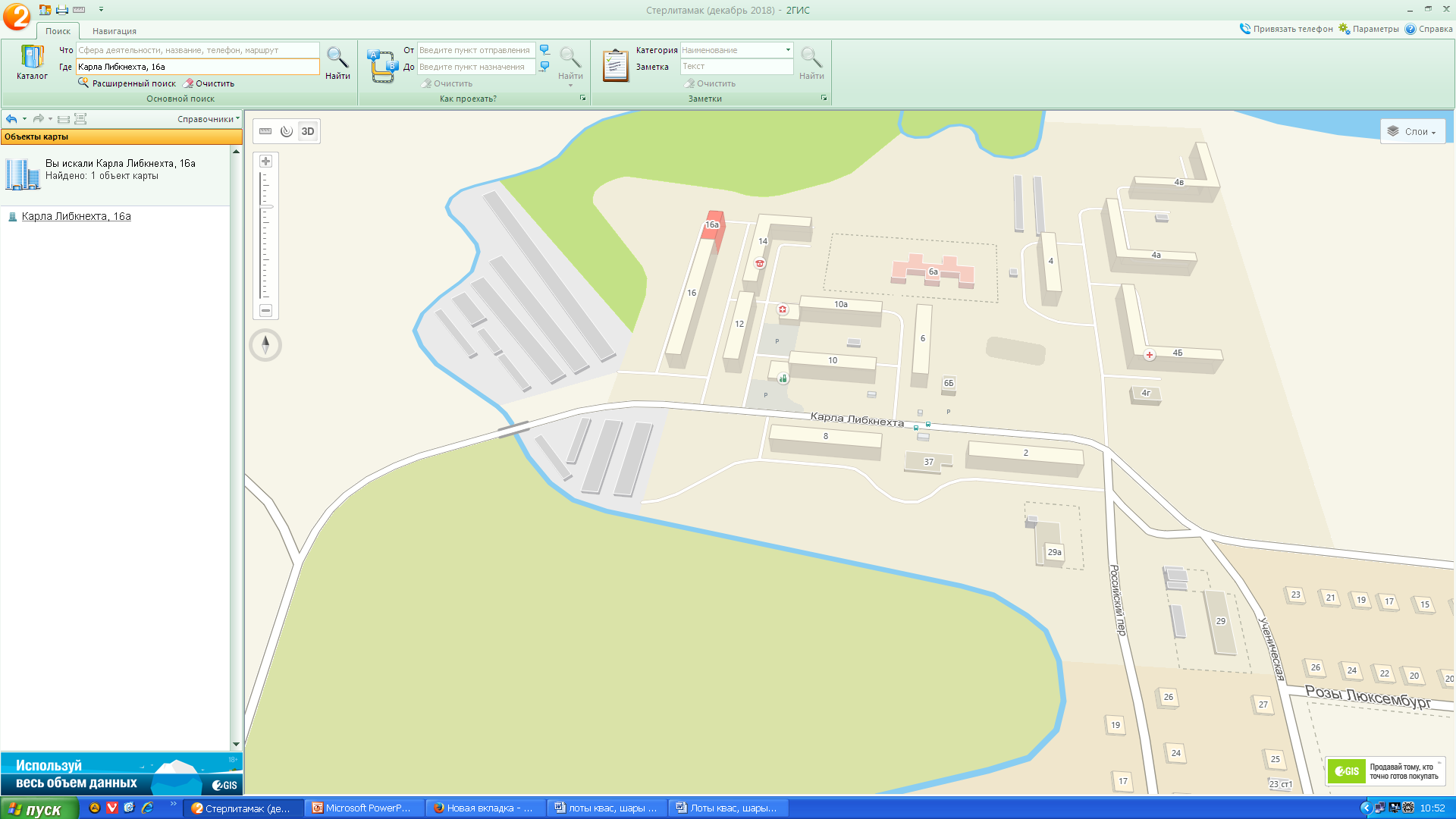 Торговая точкаторговля хвойными деревьями61275,10382,53с    15.12.2020 по  31.12.2020№ в Схеме НТОМесторасположение нестационарного торгового объектаВид нестационарного торгового объектаСпециализация нестационарного торгового объектаПлощадь торгового объектаНачальная (минимальная) стоимость лотаСумма обеспечения заявки (руб.)                    Срок действия договора15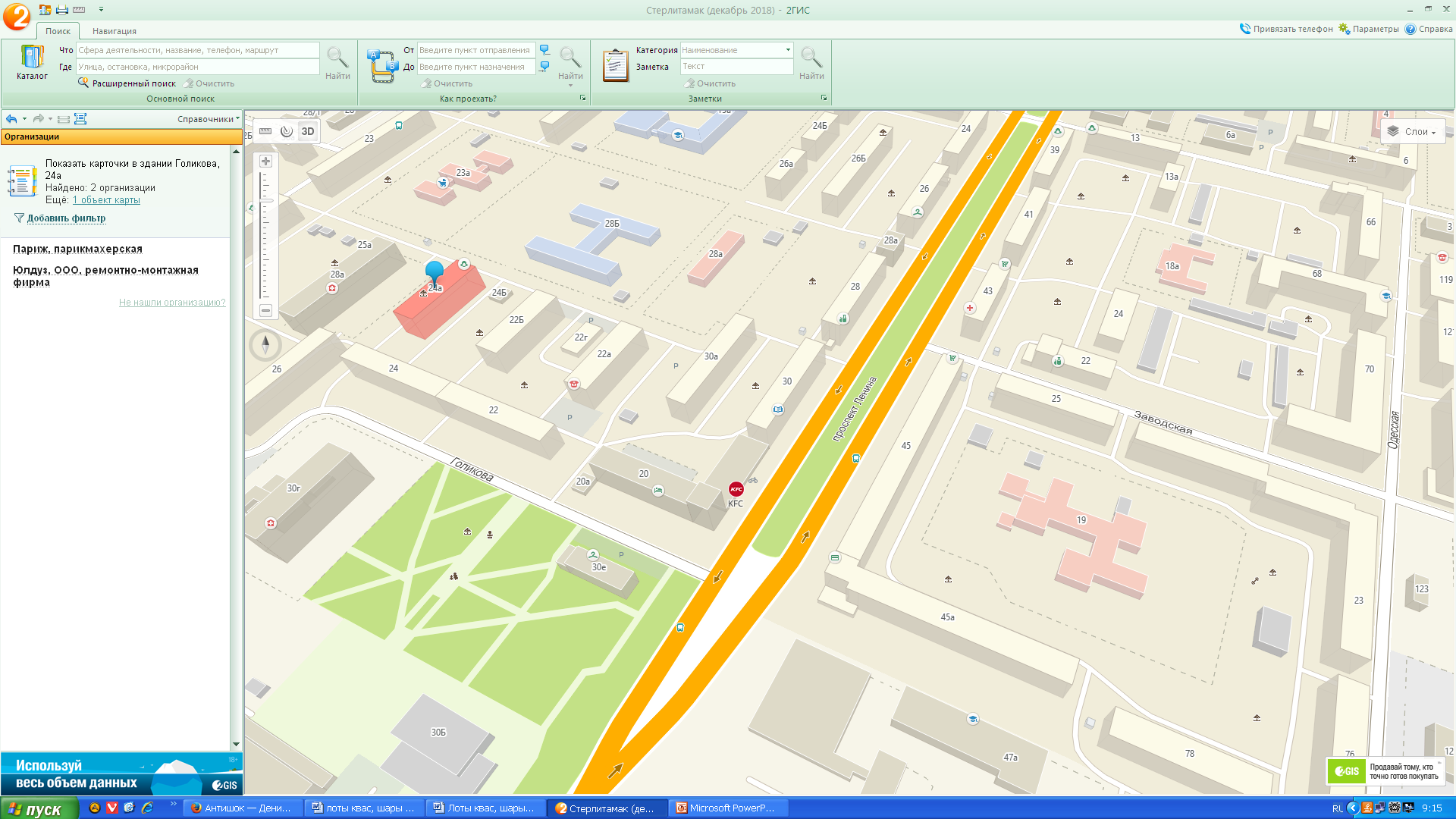 Торговая точкаторговля хвойными деревьями62318,37695,51с    15.12.2020 по  31.12.2020№ в Схеме НТОМесторасположение нестационарного торгового объектаВид нестационарного торгового объектаСпециализация нестационарного торгового объектаПлощадь торгового объектаНачальная (минимальная) стоимость лотаСумма обеспечения заявки (руб.)                    Срок действия договора16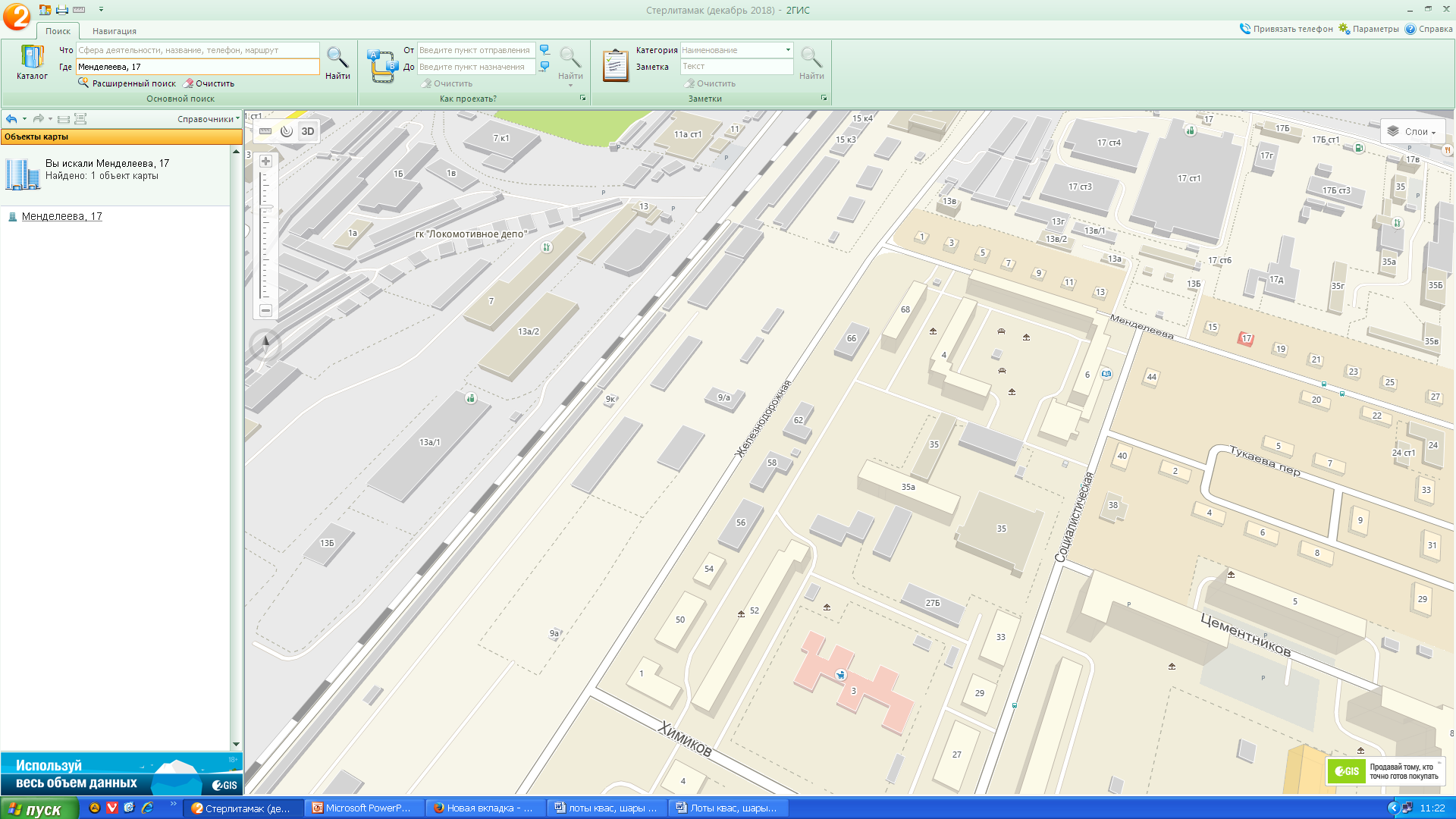 Торговая точкаторговля хвойными деревьями61275,10382,53с    15.12.2020 по  31.12.2020№ в Схеме НТОМесторасположение нестационарного торгового объектаВид нестационарного торгового объектаСпециализация нестационарного торгового объектаПлощадь торгового объектаНачальная (минимальная) стоимость лотаСумма обеспечения заявки (руб.)                    Срок действия договора17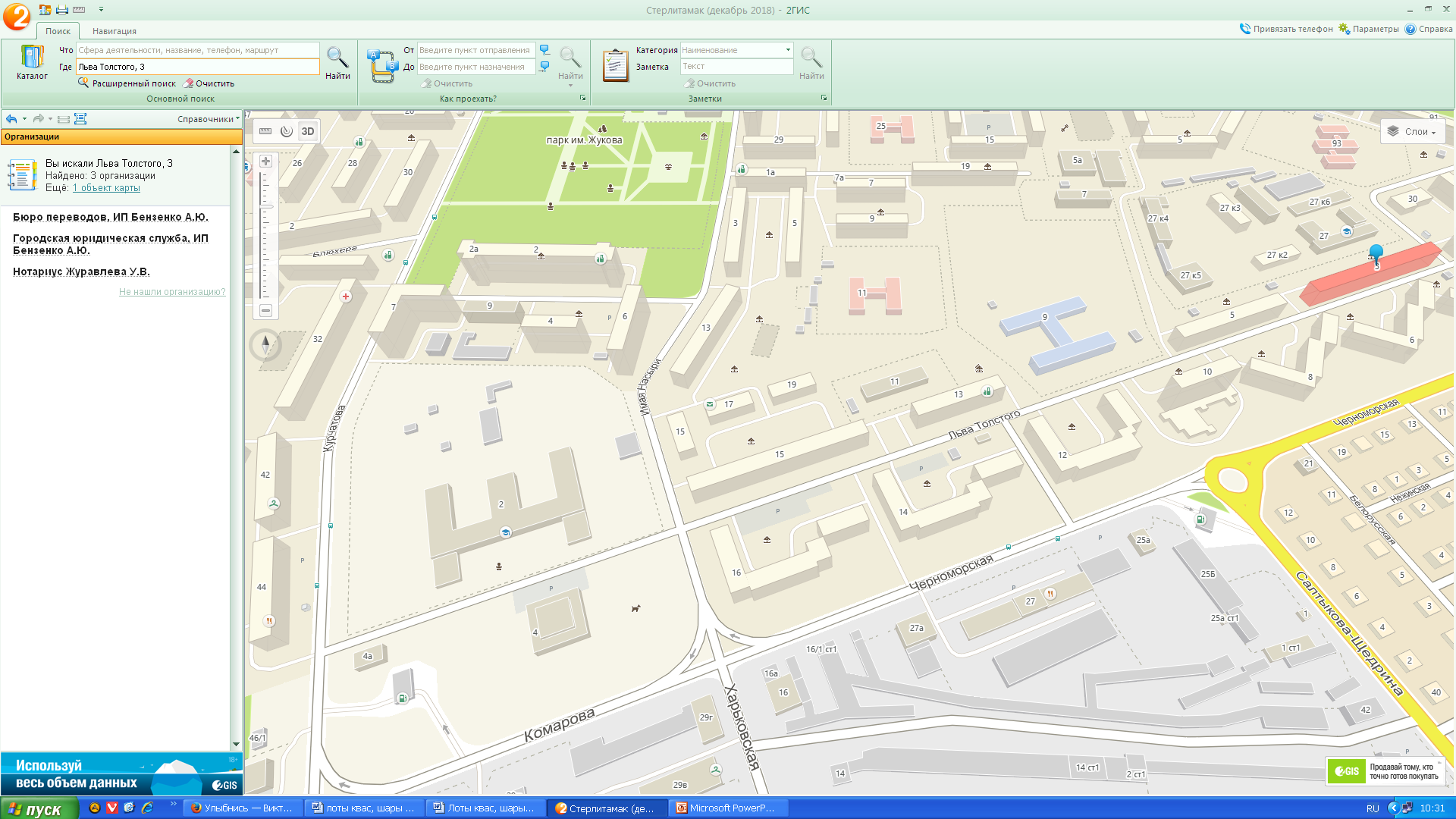 Торговая точкаторговля хвойными деревьями61506,94452,08с    15.12.2020 по  31.12.2020№ в Схеме НТОМесторасположение нестационарного торгового объектаВид нестационарного торгового объектаСпециализация нестационарного торгового объектаПлощадь торгового объектаНачальная (минимальная) стоимость лотаСумма обеспечения заявки (руб.)                    Срок действия договора18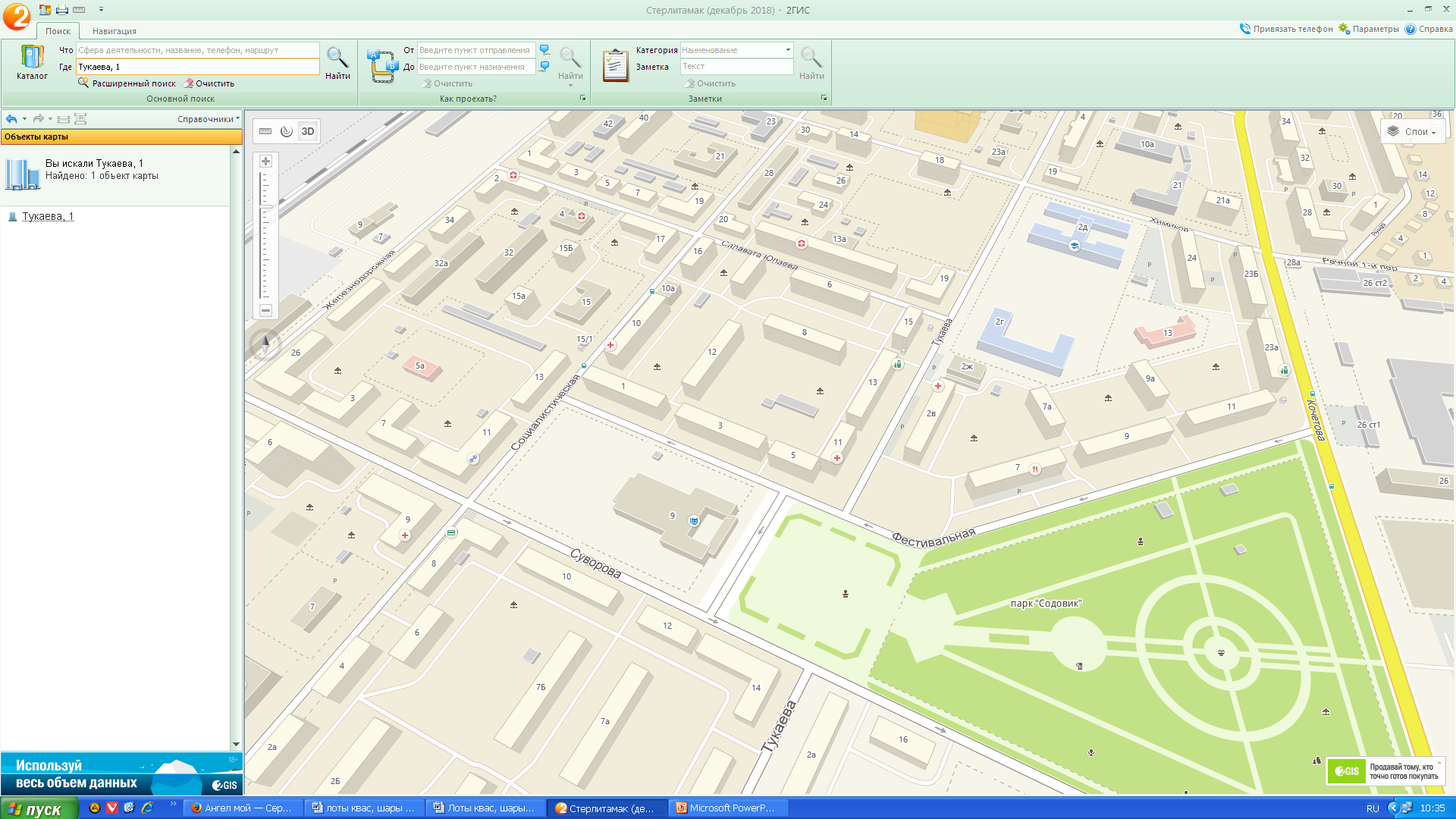 Торговая точкаторговля хвойными деревьями61275,10382,53с    15.12.2020 по  31.12.2020№ в Схеме НТОМесторасположение нестационарного торгового объектаВид нестационарного торгового объектаСпециализация нестационарного торгового объектаПлощадь торгового объектаНачальная (минимальная) стоимость лотаСумма обеспечения заявки (руб.)                    Срок действия договора19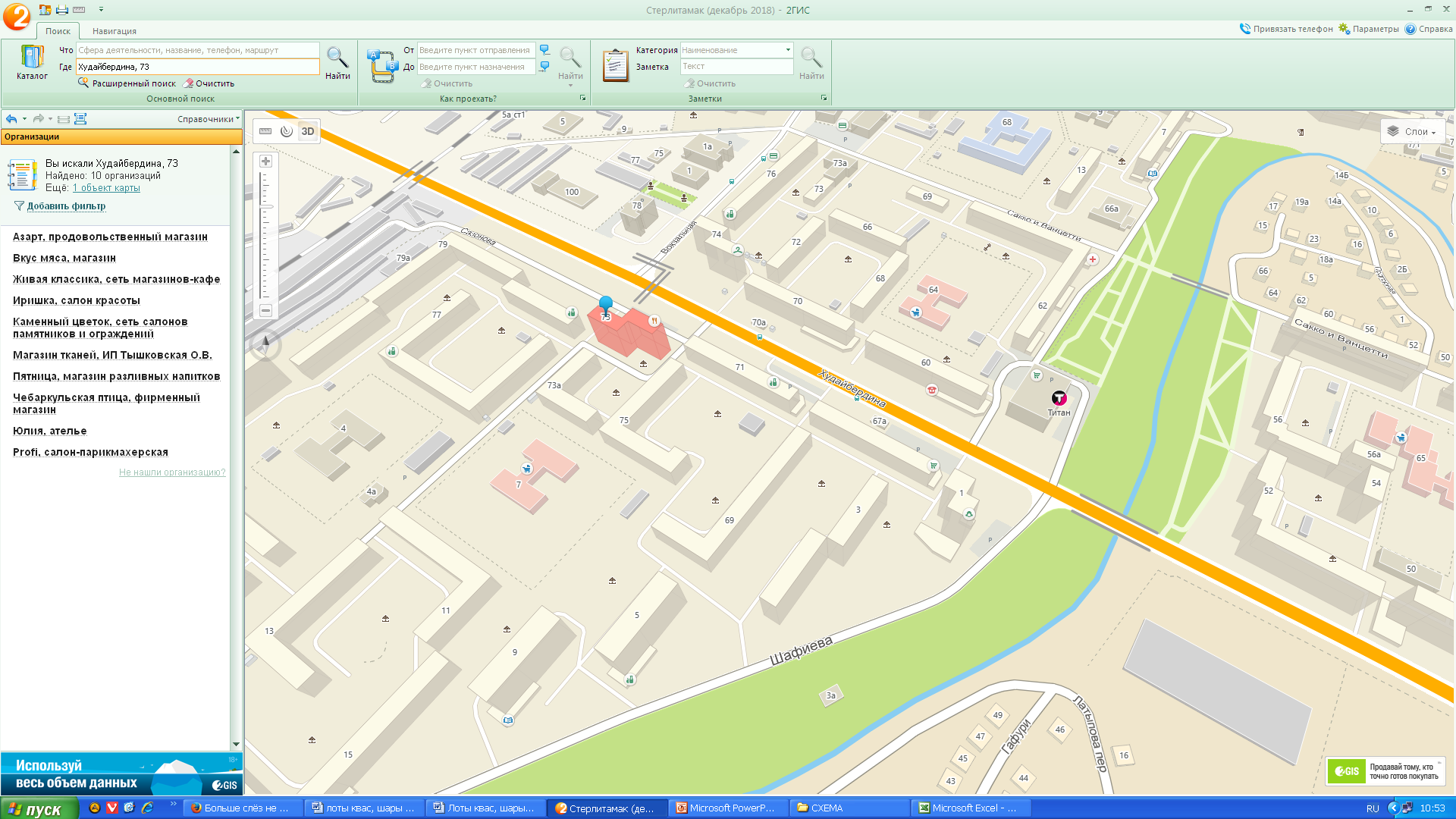 Торговая точкаторговля хвойными деревьями62318,37695,51с    15.12.2020 по  31.12.2020№ в Схеме НТОМесторасположение нестационарного торгового объектаВид нестационарного торгового объектаСпециализация нестационарного торгового объектаПлощадь торгового объектаНачальная (минимальная) стоимость лотаСумма обеспечения заявки (руб.)                    Срок действия договора20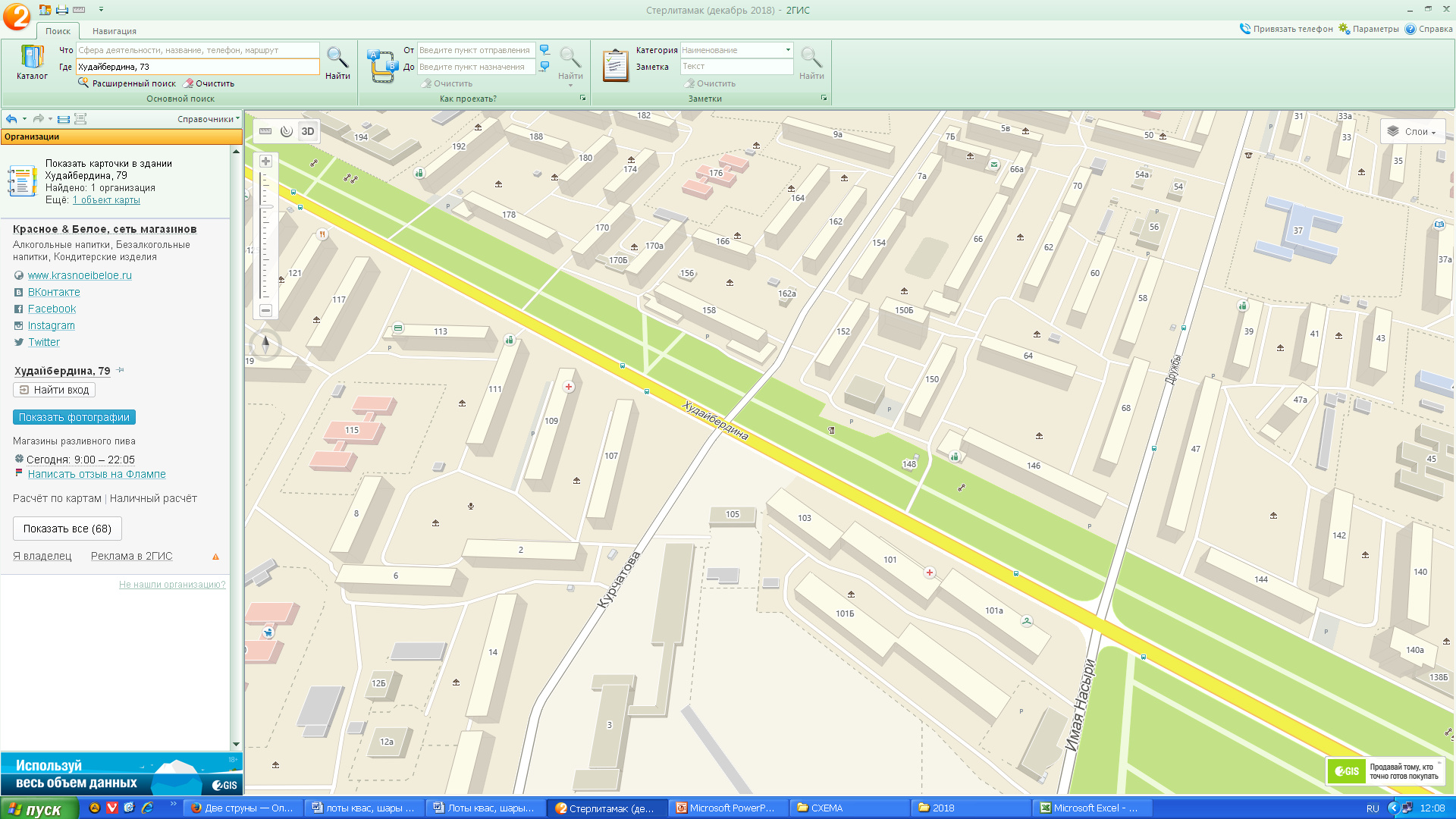 Торговая точкаторговля хвойными деревьями62318,37695,51с    15.12.2020 по  31.12.2020№ в Схеме НТОМесторасположение нестационарного торгового объектаВид нестационарного торгового объектаСпециализация нестационарного торгового объектаПлощадь торгового объектаНачальная (минимальная) стоимость лотаСумма обеспечения заявки (руб.)                    Срок действия договора21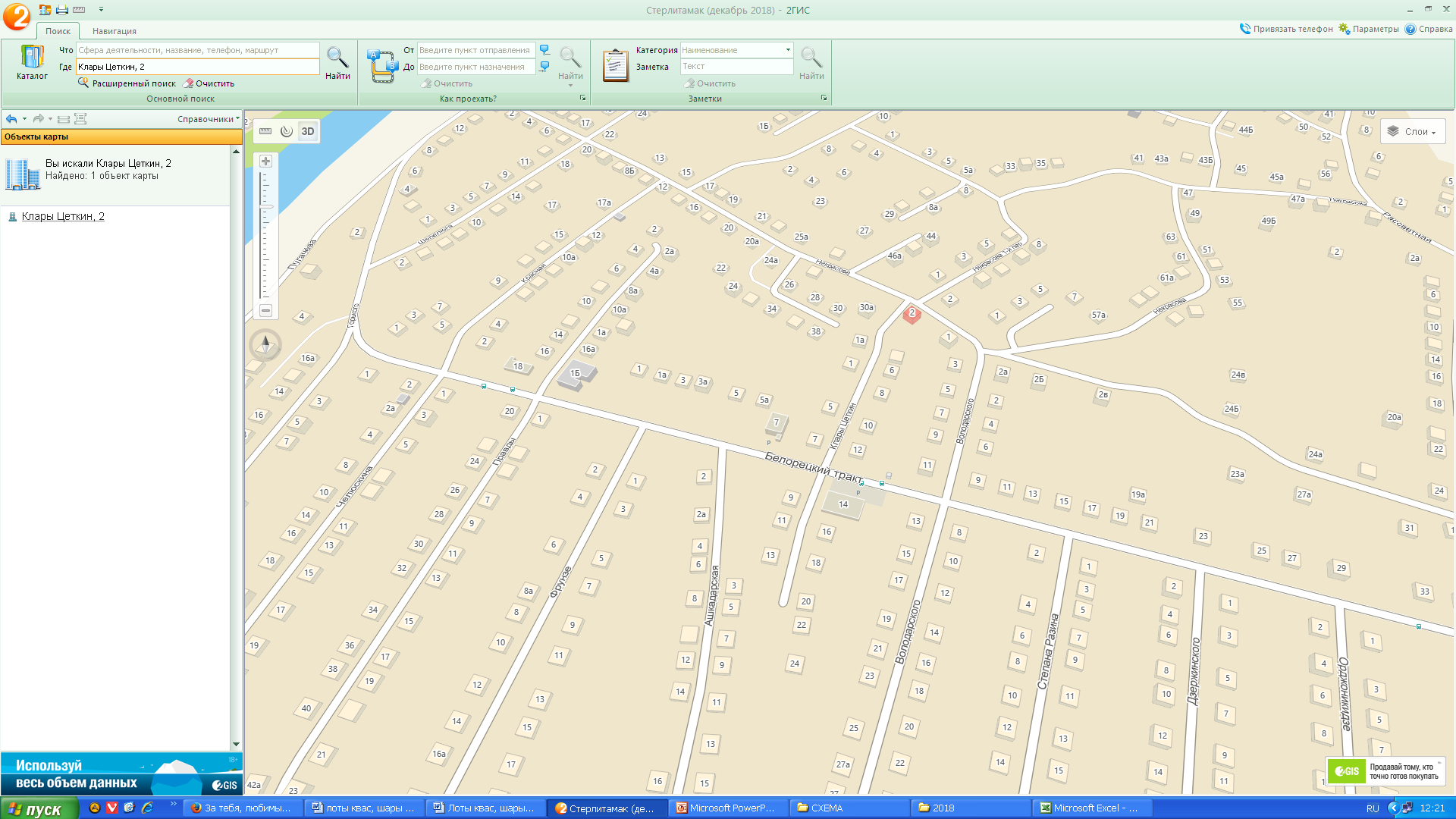 Торговая точкаторговля хвойными деревьями61275,10382,53с    15.12.2020 по  31.12.2020